Hund entlaufen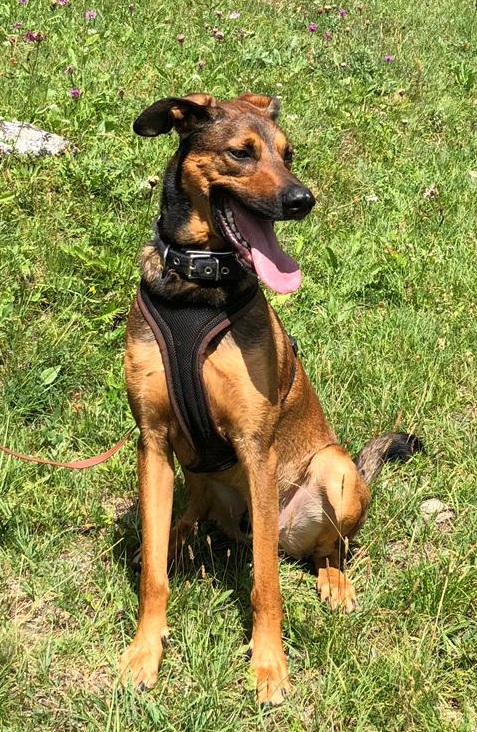 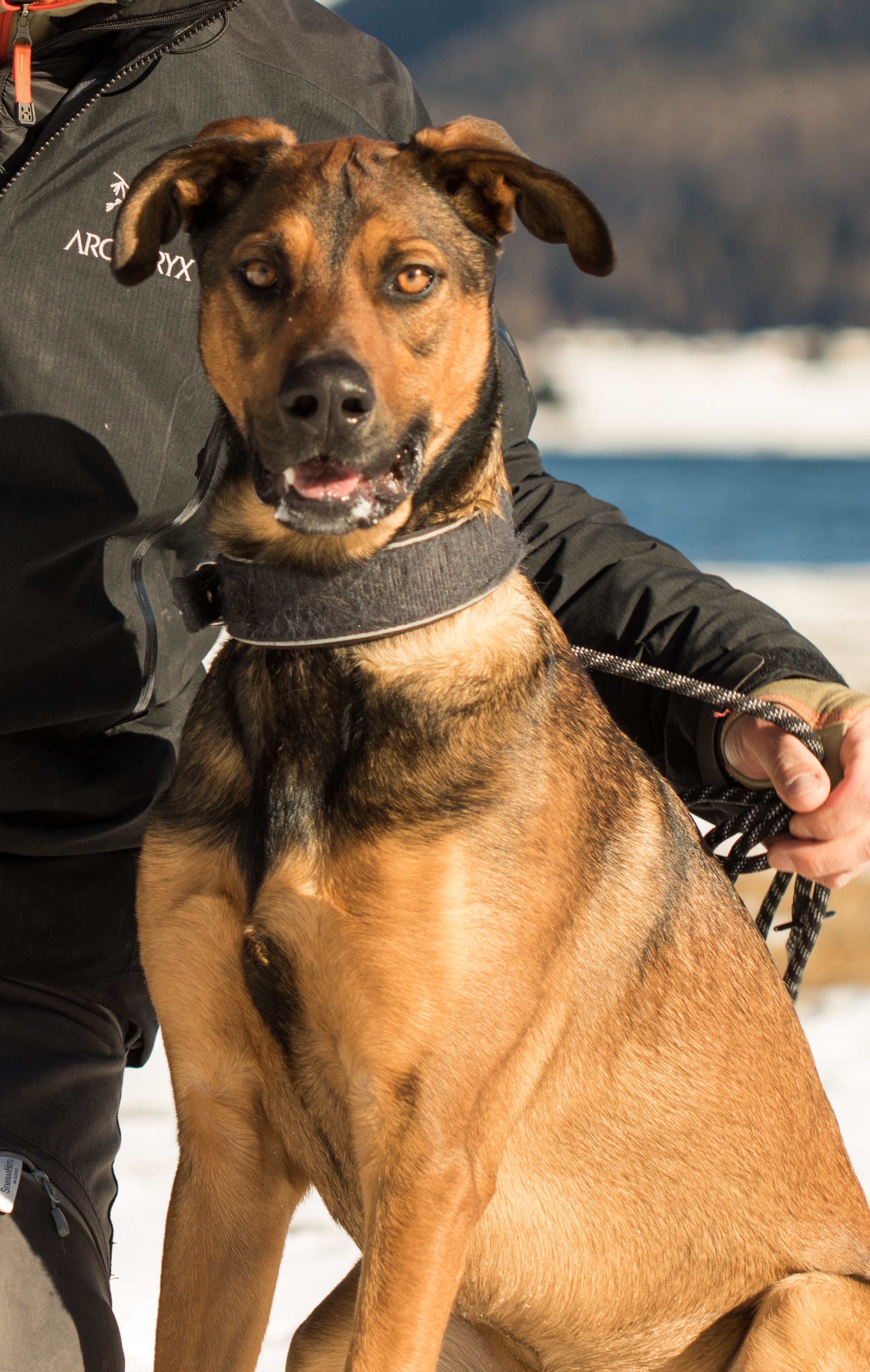 Sichtmeldungen bitte sofort meldenEgal um welche Uhrzeit!!!Telefon +41 79 311 33 88Und ja NICHT versuchen einzufangen!!!!